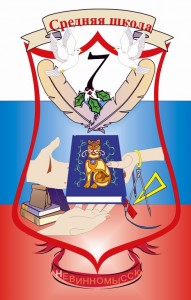 МУНИЦИПАЛЬНОЕ БЮДЖЕТНОЕ ОБЩЕОБРАЗОВАТЕЛЬНОЕ УЧРЕЖДЕНИЕ СРЕДНЯЯ ОБЩЕОБРАЗОВАТЕЛЬНАЯ ШКОЛА № 7 ГОРОДА НЕВИННОМЫССКА «Согласовано»                                                                       «Утверждаю»: с управлением образования                            Директор МБОУ СОШ № 7 администрации    города                                                  г. Невинномысска Невинномысска                                                 _____________ И.Л.ГусейнНачальник управления образования             администрации г. Невинномысска                  Приказ № 82 о/д от 28.08.2013г __________________ С.Б. ДенисюкПРОГРАММА РАЗВИТИЯ МУНИЦИПАЛЬНОГО БЮДЖЕТНОГО ОБЩЕОБРАЗОВАТЕЛЬНОГО УЧРЕЖДЕНИЯ СРЕДНЯЯ ОБЩЕОБРАЗОВАТЕЛЬНАЯ ШКОЛА №  7    ГОРОДА НЕВИННОМЫССКА на 2012 - 2015 годы и далее до 2020 г.(новая редакция)г. Невинномысск2013год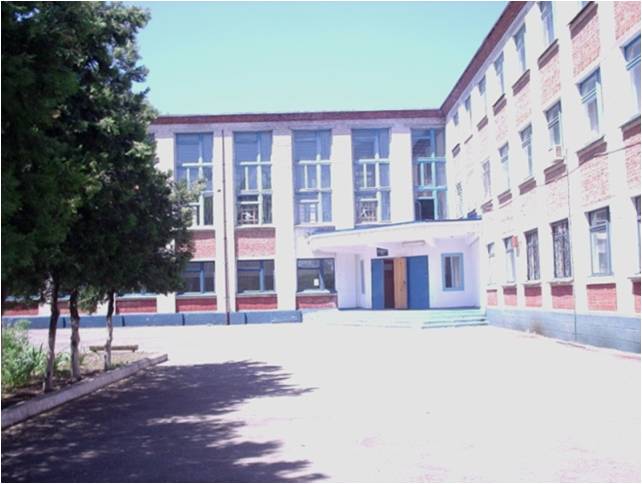 ОГЛАВЛЕНИЕI. Паспорт программы развития школыII. Информационная справка о школе. Структура управления школой.  Муниципальное бюджетное образовательное учреждение средняя общеобразовательная  школа № 7  г. Невинномысска одна из старейших школ города, основана  осенью  1913  года  как  «Одноклассное  Южное училище», в 1915 году  состоялся её первый выпуск. В 1972 году школа стала средней общеобразовательной. Лицензия на образовательную деятельность: серия  РО  №  039925   регистрационный номер 2783  от 24.02 2012 года. Свидетельство о государственной аккредитации: регистрационный № 1731 от 19.03.2012 г. Адрес: 357113, Ставропольский край, г. Невинномысск, ул. Школьная, 52, телефон 7-52-00. Электронная почта: nev-school7@yandex.ru. Режим функционирования. Особенности работы школы. Основные способы достижения результатов образовательного процесса. Школа работает в 1 смену (занятия с 8.00 до 13.30) в режиме 6- дневной учебной недели для 2– 11 классов, 1 –е классы учатся в режиме 5-дневной учебной недели. Продолжительность урока в 1классе – 35 минут, 2-11 классах – 40 минут. Учебный план построен в соответствии с концепцией содержания образования и образовательной программой. Основным условием учебного плана является следующее: сохраняя базовый компонент, выполнить требования, предъявляемые к современному образованию, и сохранить психическое и физическое здоровье учащихся. Учебный план создан на основе регионального базисного учебного плана общеобразовательных учреждений. Часы школьного компонента использованы с учѐтом специфики расширения знаний по различным образовательным областям, предпрофильного обучения и имеют практическую направленность. Учебный план школы для 1-11 классов предусматривает: 4-летний срок освоения образовательных программ начального общего образования для 1-4 классов. Продолжительность учебного года: 1 класс-33 учебные недели, 2-4 классы-34 учебные недели; 5-летний срок освоения образовательных программ основного общего образования для 5-9 классов. Продолжительность учебного года: 5-9 классы- 34 учебные недели; 2-летний срок освоения образовательных программ среднего (полного) общего образования - 34 учебные недели (не включая проведения учебных сборов по основам военной службы). Периодичность проведения промежуточной аттестации: учебные четверти - I, II образовательные ступени (1-9 классы), полугодие - III образовательная ступень (10-11 классы). Формы образования в соответствии с уставом школы: очная, индивидуальное обучение. Во второй половине дня для учащихся начальной школы в отдельных параллелях работают группы продлённого дня в  соответствии с учебным планом школы, организована работа спецкурсов, кружков и секций, внеурочная деятельность. Система дополнительного образования школы является естественным продолжением образовательного процесса и используется для мотивации учащихся к познанию и творчеству, развитию их способностей в различных видах деятельности, направлена на создание условий для развития личности каждого школьника. В школе реализуются программы дополнительного образования детей по следующим направлениям: физкультурно-спортивному, художественно-эстетическому; военно-патриотическому; культурологическому. Режим и условия обучения в школе организованы в соответствии с требованиями СанПина. Примерно 28 % учащихся обучаются во внешкольных учреждениях по дополнительному образованию. Это музыкальные и художественные школы, бассейн, Центр детского творчества, Центр детского и юношеского туризма, городские библиотеки, Дворец культуры и техники химиков, ДК им. Горького, 1 раз в четверть выходит школьная газета «Истоки». МБОУ СОШ № 7 г. Невинномысска заключены договора  совместного сотрудничества с СЮН, ДЮСШ, филиал городской школы  искусств, МОО «Объединенное казачество».Условия осуществления образовательного процесса, в т. ч. с учетом материально-технической базы.  МБОУ СОШ № 7 г. Невинномысска удалена от центра города, является культурным центром микрорайонов «Низки» и «Красная Деревня». Здание размещается внутри территории микрорайона «Низки», удаленной от межквартальных проездов, с регулярным движением транспорта на расстоянии 70-100 метров. На земельном участке школы выделяются следующие зоны: спортивно–игровая, хозяйственная, учебно-опытная.Школа располагает 16 учебными кабинетами, из них: В наличии спортивный зал, спортивные и игровые площадки, столовая, медицинский  кабинет, работает кабинет психолога и социального педагога. На 1 и 2 этаже школы размещены санузлы для мальчиков и девочек, гардероб для учащихся расположен на 1 этаже, а также библиотека, информационный пункт, читательские места, фонды открытого доступа, места для работы с каталогами. В ОУ действует стационарный компьютерный класс, имеется оборудование для проведения уроков информатики с использованием информационно - компьютерных технологий. Школа подключена к сети Internet (кабинеты администрации, информатики, отдельные кабинеты начальной школы). Компьютерный класс оборудован сплит - системой. В учебных помещениях есть естественное освещение, обеспечивается централизованное водоснабжение и канализация. В здании школы имеется столовая (площадь – 111,0 кв.м) с обеденным залом на 50 посадочных мест. Горячее питание обеспечивает ООО «Азалия». На территории имеется пришкольный учебно-опытный участок площадью 1000 кв.м. Структура управления школой, органов самоуправления. Управление школой осуществляется на основе сотрудничества, самоуправления с опорой на инициативу и творчество всего педагогического коллектива. Общественное управление осуществляет Управляющий совет. Координация деятельности осуществляется через ежемесячное планирование мероприятий и анализ их проведения, еженедельные административные совещания. Функционирует социально-психологическая служба школы. Сформированы методические объединения с учётом образовательных циклов: естественно-научный, гуманитарный, эстетический, цель которых организовать продуктивное сопровождение участников образовательного процесса, обеспечить качество обучения и воспитания учащихся, создать благоприятные условия для формирования развивающей образовательной среды в школе при наличии разделения полномочий между руководителями служб школы. Для обеспечения уставной деятельности школа использует следующие локальные правовые акты: Положение о  посещении  учебных занятий участниками образовательного процесса.Положение о группе продленного дня.Положение о порядке приема в первые классы.Положение о формах получения образования в школе.Положение о порядке проведения единого государственного экзамена. Положение о платных дополнительных образовательных услугах.Положение о дополнительном образовании.Положение о педагогическом Совете.Положение о родительском комитете.Положение о методическом совете.Положение об общем собрании трудового коллектива.Правила внутреннего трудового распорядка.Положение о привлечении и использовании внебюджетных средств.Положение о комиссии общественного контроля по вопросам организации горячего питания учащихся.Положение об организации горячего питания.Положение о бракеражной комиссии.Положение о приеме и отчислении учащихся.Положение о совещании при директоре.Положение о требованиях к школьной  одежде и внешнему виду.Положение об оплате труда.Положение о порядке  обеспечения учебниками и учебной литературой.Положение об официальном сайте образовательного учреждения в сети Интернет.Положение о премировании работников.Положение о волонтёрской деятельности отряда « Радуга».Положение о ППМС службе.Положение о ПМПк.Положение об организации дежурства в школе.Состав обучающихся. В МБОУ СОШ № 7 г. Невинномысска на сегодняшний день 9 классов. Обучение ведётся в одну смену Характеристика контингента учащихся МБОУ СОШ № 7г. НевинномысскаСохранность контингента учащихсяКомплектование 1 и 10 классов- количество обучающихся, отчисленных из школы: 2009-2010 уч. год – нет; 2010-2011 уч. год – нет; 2011-2012 уч. год – нет;2012-2013уч.год- нет.По статистическим данным, на внутришкольном  учете состоят:Наполняемость школы позволяет работать с каждой семьей, знать особенности жизни каждого ребенка. Это является очень важным для администрации и педагогического коллектива и обеспечивает возможность индивидуальной работы с учащимися и родителями.Кадровое обеспечение образовательного процессаОбщее количество педагогических работников образовательного учреждения составляет - 24 человека, в том числе:Сведения о молодых специалистах (очное высшее образование, стаж работы до 3-х лет)Возраст педагогов, педагогических работников:Стаж работы педагогических работников:Образование руководящих и педагогических работников:Итоги аттестации руководящих и педагогических работников:Все педагогические работники осуществляют электронный оборот документов в соответствии с функционалом. III. Проблемный анализ результатов образовательного процесса и основных способов их достижения. Программа направлена на вывод школы на качественно новый уровень, который позволит в рамках образовательной среды формировать образованную, творческую, социально зрелую, физически здоровую личность молодых граждан России, стать фактором благополучия, успешности и безопасности людей, проживающих в городе. Реализация Программы позволит достичь положительной динамики роста ключевых показателей результативности деятельности школы. Мероприятия Программы направлены на решение проблем, выявленных в результате проведения анализа работы школы за последние пять лет. Основой для разработки Программы развития стал проведенный педагогическим коллективом анализ имеющихся условий и ресурсного обеспечения с учетом прогноза о перспективах их изменений.Результаты анализа современного состояния школы свидетельствуют о том, что образовательная система учреждения, демонстрируя внешнюю целостность, сохраняет внутри себя проблемы и противоречия. Заявленное Национальной образовательной инициативой «Наша новая школа» повышение качества образования, его доступности и эффективности требует конкретизации применительно к деятельности образовательного учреждения с учетом все более возрастающей роли образования в развитии личности и общества, ориентации образования на социальный эффект. Проблема качественного образования в условиях развивающейся здоровьесберегающей среды для школы является одной из важнейших. Это определяется необходимостью успешного освоения всеми учащимися образовательной программы, формирования у них навыков исследовательской деятельности, подготовки их к дальнейшему обучению и осознанному профессиональному выбору. Данная проблема приобретает особую актуальность в условиях развития компетентностного подхода и оценки качества образования в школе в условиях единого государственного экзамена. Приоритетной для школы также является решение проблемы введения и эффективного использования современных образовательных технологий. Проблема заключается в необходимости сочетания новых технологий и лучших отечественных традиций образования. Поэтому особую актуальностьимеет доступность образования, которая заключается в создании психолого-педагогических условий в воспитательно-образовательной среде школы, позволяющих каждому ученику освоить образовательную программу и быть успешным.Особенно важным в рамках реализации мероприятий программы является использование потенциала родителей и местного сообщества в качестве ресурса развития школы. Использование в образовании информационных коммуникационных технологий (ИКТ) и электронных образовательных ресурсов (ЭОР) носит сегодня большей частью эпизодический характер. Актуальным вопросом остается развитие программно-технической базы школы. Система целенаправленной работы с одаренными детьми требует внедрения новых форм и методов. Проблема ремонта школы является актуальной на сегодняшний день, так как несвоевременный ремонт здания привёл к преждевременному износу внутренних инженерных сетей, внешнего вида рекреаций. Требует обновления материально-техническая база. Закрепленное за школой имущество (здания, сооружения и строения) требует постоянного обслуживания и содержания в пределах нормативных требований. Школа не в полной мере обеспечена классно - лабораторным оборудованием, наглядными и техническими средствами обучения, износ имеющегося оборудования составляет около 50 процентов, менее 50 процентов обеспечена современным компьютерным оборудованием (компьютерный класс, учебные кабинеты). Как показывает анализ задач, которые решает в настоящее время педагогический коллектив школы, необходим целостный подход к их решению. Педагоги и родительская общественность в качестве такого целостного подхода рассматривают проектно-средовой подход. По данному направлению были проведены педагогический совет, семинары и методические консультации. В результате обсуждения было принято решение ввести изменения в Программу от 2011 года и представить на обсуждение и принятие общему собранию трудового коллектива, Управляющего совета школы на период 2012-2015гг. и далее до 2020г. в новой редакции. На основе анализа образовательной ситуации в школе выделены следующие, наиболее актуальные для школы проблемы, на решение которых должна быть направлена Программа развития до 2015 года и далее до 2020г: Проблема первая: недостаточно продуктивное внедрение в педагогическую деятельность образовательных педагогических технологий, прежде всего информационно-коммуникативных, личностно-ориентированных, проектных.Проблема вторая: необходима система качественного психолого-педагогического сопровождения участников образовательного процесса. Проблема третья: необходимо дальнейшее совершенствование воспитательной системы с целью повышения её воспитательного воздействия на духовно-нравственное становление учащихся. Проблема четвёртая: слабая материально-техническая база школы. Проблема пятая: недостаточный уровень профкомпетентности педагогического коллектива на основе формирования устойчивой положительной мотивации к педагогическому труду в современных условиях (профилактика и корректировка «профессионального выгорания» педагогов). Проблема шестая: недостаточный уровень развития социокультурного пространства школы, внешних связей, дополнительного образования. Таким образом, проблемы требуют комплексного решения. Это решение может быть обеспечено применением программно-целевого метода. Использование этого метода предполагает создание  Программы с обеспечением единства ее четко структурированной и сформулированной содержательной части с созданием и использованием финансовых и организационных механизмов реализации, а также контролем за промежуточными и конечными результатами выполнения. Применение данного метода при реализации основных направлений развития образовательной среды школы позволит избежать таких негативных последствий и рисков, как ухудшение материально-технической и учебной базы школы, оказание образовательных услуг, не соответствующих современным требованиям. Мероприятия Программы определены, исходя из приоритетов долгосрочного социально-экономического развития Российской Федерации, Приоритетного национального проекта  «Образование», очередности их реализации с учетом ресурсных возможностей на федеральном, региональном и муниципальном уровнях. На решение проблем, выявленных в ходе анализа, направлена новая Программа развития школы на 2012-2015 годы и далее до 2020г.  IV. Социальный заказ. Содержание и результаты работы с родительской общественностью. Социальный заказ мы понимаем как спрогнозированный комплекс общих требований общества к школьнику ко времени окончания им школы. С точки зрения государства, «…изучать в школах необходимо не только достижения прошлого, но и те способы и технологии, которые пригодятся в будущем».Учащиеся должны быть вовлечены в исследовательские проекты, творческие занятия, спортивные мероприятия, в ходе которых они научатся изобретать, понимать и осваивать новое, быть открытыми и способными выражать собственные мысли, уметь принимать решения и помогать друг другу, формировать интересы и осознавать возможности. (НОИ «Наша новая школа»). Характеристика требований социума к образовательным услугам.Родители учащихся хотят, чтобы школа обеспечила: возможность получения ребенком качественного образования; качественную подготовку школьников к поступлению в учреждения высшего, среднего, профессионального образования; интересный досуг детей; Большинство учащихся хотят, чтобы в школе: было интересно учиться; возможность получить качественное среднее образование; имелись условия для освоения современных информационных технологий. Педагоги ожидают: создания в школе комфортных психолого-педагогических и материальных условий для осуществления профессиональной деятельности; улучшения материально-технического обеспечения образовательного процесса; создания условий для творческой самореализации в профессиональной деятельности (малая часть педагогических работников).V. Цели и задачи, целевые индикаторы и показатели Программы, сроки и этапы её реализации. Цели программы: Создание оптимальной образовательной модели, способствующей интеллектуальному, нравственному, эстетическому развитию личности, раскрытию творческого потенциала, сохранению и укреплению здоровья школьников, которая позволит обеспечить: -повышение доступности качественного образования, соответствующего требованиям инновационного развития экономики страны, современным требованиям общества; -создание условий по апробации и реализации Федеральных государственных образовательных стандартов (ФГОС); -создание современной инфраструктуры школы обеспечивающей комфортные и безопасные условия ведения образовательного процесса; -формирование высоконравственной, образованной личности, обладающей базовыми компетенциями современного человека; -создание оптимальных социально-педагогических условий для гармоничного развития личности учащегося, его жизненного самоопределения в современном обществе; -создание и развитие информационной образовательной среды, направленной на повышение качества образования; -формирование инновационного мышления для реализации опытно-экспериментальной деятельности в образовательной среде школы; -создание полноценных условий для труда и отдыха во внеурочное время и каникулярный период;  Задачи Программы:-совершенствование содержания и технологий образования в школе (обновить структуру, содержание и формы организации образования в школе, с учётом комплексного мониторинга); -укрепление и развитие материально-технической, учебной базы школы в соответствии с национальной образовательной стратегией «Наша новая школа»;-подготовка нового поколения педагогических кадров (стимулировать учебно-методическую, исследовательскую деятельность педагогов школы через развитие школьной методической службы);-сохранение и укрепление здоровья учащихся в процессе обучения;-повышение эффективности управления в системе образования, развитие деятельность органов государственно-общественного управления – Управляющего совета, Совета родителей, Совета учащихся;-совершенствование экономических механизмов в сфере образования;-поддержка талантливой молодежи; -развитие системы оценки качества образования и востребованности образовательных услуг; -наибольший охват детей всеми видами труда и отдыха во внеурочное время и каникулярный период; -оказание социальной помощи и социальной поддержки отдельным категориям учащихся школы. Таким образом, цели и задачи программы, учитывая сроки ее реализации (до 2015 года и далее 2020г.), соответствуют Концепции долгосрочного социально-экономического развития Российской Федерации на период до 2020 года, Основным направлением деятельности Правительства Российской Федерации на период до 2015 года, программе социально- экономического развития Ставропольского края на 2010-2015 годы и Стратегии развития системы образования Ставропольского края до 2015 года, Программе развития образования в Ставропольском крае на 2011-2015 годы. 5.1.Развитие школьной системы оценки качества образования Каждая из целей Программы носит комплексный характер и направлена на реализацию нескольких приоритетных направлений развития образовательной системы школы, в том числе:-развитие современной системы качественного образования (обеспечивается главным образом в рамках задач по совершенствованию содержания и технологий образования, развитию системы обеспечения качества образовательных услуг); -реализация опытно-экспериментальной работы в начальной школе; -обеспечение доступности качественного общего образования (решается в рамках задач по совершенствованию содержания и технологий образования, развитию системы обеспечения качества образовательных услуг, повышению эффективности управления в системе образования). Достижение цели Программы по созданию условий по апробации и реализации ФГОС обеспечивается за счет решения следующих задач: оптимизация нагрузки учащихся школы и расширение возможностей дополнительного образования учащихся; внедрение новых государственных образовательных стандартов общего образования; продуктивная организация предпрофильной подготовки учащихся школы; внедрение новых образовательных технологий и принципов организации учебного процесса, обеспечивающих эффективную реализацию дистанционного образования. Развитие системы обеспечения качества образовательных услуг достигается за счет реализации задач по следующим основным направлениям: совершенствование системы оценки эффективности деятельности школы с целью обеспечения ее соответствия развивающейся системе образования; совершенствование системы оценки качества школьного образования, что в итоге позволит обеспечить его качество и доступность; обеспечение продуктивного участия выпускников 9, 11-х классов в государственной (итоговой) аттестации, в том числе единого государственного экзамена, государственной (итоговой) аттестации в новой форме, итоги которой позволят обеспечить доступность профессионального образования, объективность вступительных испытаний, преемственность общего и профессионального образования; проведение маркетинговых исследований удовлетворенности жителей города качеством образовательных услуг; привлечения общественности к осуществлению контроля качества образования; В результате реализации Программы будет обеспечено качество образовательных услуг, предоставляемых школой. 5.2. Образование для детей с ограниченными возможностями здоровья Обеспечение права граждан на выбор образовательного учреждения, в том числе для детей с ограниченными возможностями здоровья и детьми-инвалидами через создание соответствующих условий в школе, создание здоровьесберегающего образовательного пространства – одна их составляющих приоритетной цели Программы по повышению доступности качественного образования. В настоящих условиях для достижения данной цели ставятся следующие задачи: создание условий для получения образования детьми с ОВЗ (дистанционное образование с использованием современных информационно-коммуникационных технологий); обеспечение возможности получения образования и всего спектра необходимых услуг (реабилитационных, коррекционных, психолого-педагогических); внедрение современных образовательных и организационно-правовых моделей, обеспечивающих успешную социализацию детей-инвалидов и детей с ограниченными возможностями здоровья, а также позволяющих сохранить физическое здоровье детей в условиях здоровьесберегающей образовательной среды. 5.3. Создание единой информационной образовательной среды Целью Программы является создание и развитие единой информационной образовательной среды школы, направленной на повышение качества образования. Для достижения указанной цели необходимо решить ряд основных задач: Создание условий информатизации в школе. Изменение содержания, методов и организационных форм подготовки учащихся к жизни в информационном обществе, исходя из новых образовательных стандартов. Расширение перечня образовательных и информационных услуг в школе.Обеспечение эффективности работы в школе по воспитанию конкурентоспособной личности на основе формирования новой информационной культуры всех участников образовательного процесса, а также использования современных информационно-коммуникационных технологий в единой информационно-образовательной среде. Развитие программно-технической базы школы. 5.4. Инновационно - экспериментальная деятельность школы Реализация экспериментальной программы на базе школы является необходимым условием обновления и развития образовательной практики в школе, что позволит успешно продолжить работу по стратегическим направлениям модернизации системы образования города, края, РФ. Создание условий для продуктивного и эффективного внедрения достижений педагогической науки в практику работы школы в конечном итоге приведѐт к повышению качества предоставляемых образовательных услуг. Главная цель работы краевой опытно-экспериментальной площадки, которая была открыта в 2012 году на базе школы – совершенствование педагогической науки и практики по реализации педагогических инициатив в области развития образования и разработки важных направлений образовательной политики. В настоящее время школа работает по теме: «Формирование системы ценностей, социального опыта, здорового образа жизни у младших школьников в процессе внедрения ФГОС начального общего образования». Целью Программы является формирование инновационного мышления дляреализации опытно-экспериментальной деятельности в образовательной среде школы. Для этого предстоит решить следующие задачи: реализация плана опытно-экспериментальной деятельности по вопросам здоровьесбережения и формирования духовно-нравственного воспитания; развитие экспериментальной деятельности по внедрению инновационных педагогических технологий с целью совершенствования образовательного процесса, осуществления перехода на новую систему оценки качества образования.5.5. Воспитательная работасформировать банк технологий и программ для воспитательной работы с учащимся; повысить качество воспитания учащихся в школе. 5.6. Профилактика правонарушений среди несовершеннолетних Использование программно-целевого метода объединит усилия школы, родителей (законных представителей) учащихся, представителей общественных организаций и обеспечит профилактику правонарушений несовершеннолетних через проведение социокультурных, учебно-познавательных и нравственно-правовых мероприятий. В настоящее время в практику работы школы включена реализация программы по профилактике предупреждения правонарушений, мероприятия по реализации Законов РФ, помогающих качественное и продуктивное осуществление социально-правовой деятельности.  Мероприятия, предусмотренные  Программой, направлены на: - защиту прав и законных интересов учащихся; - внедрение в практику работы школы программ и методик, направленных на формирование законопослушного поведения учащихся; - повышение уровня воспитательно-профилактической работы с учащимися, - проведение социокультурных, учебно-познавательных и нравственно-правовых мероприятий; - привлечение учащихся школы в систему дополнительного образования города; - организацию отдыха, оздоровления и занятости учащихся в каникулярное время. 5.7. Создание условий для развития дополнительного образования детей В школе в соответствии с лицензией на право осуществления образовательной деятельности реализуются следующие направления:социально - педагогическое, культурологическое, физкультурно-спортивное,  эколого-биологическое, художественно-эстетическое, естественнонаучное. Вместе с тем невыполнение семьями своих воспитательных функций, негативное влияние средств массовой информации на сознание и поведение учащихся осложнили решение воспитательных задач. В этой связи необходимо решение проблемы развития воспитания и дополнительного образования учащихся в школе, направленное на создание оптимальных условий для приобщения учащихся школы к опыту созидательной, разносторонней деятельности, индивидуального творческогоразвития, укрепления позитивных отношений учащегося и его родителей, семьи и школы.Достижение данной цели предполагается осуществлять в соответствии со следующими задачами: сохранение и развитие дополнительного образования в школе (разнообразный набор кружков по интересам учащихся); повышение качества предоставляемых дополнительных образовательных услуг; ориентация программ дополнительного образования на социализацию учащихся; обеспечение кадровыми ресурсами, необходимыми для развития системы дополнительного образования в школе; увеличение охвата учащихся, стоящих на всех видах профилактического учета, дополнительным образованием. 5.8. Работа с одаренными учащимися Создание оптимальных социально-педагогических условий для гармонического развития личности учащихся, повышение социального статуса творческой личности. 5.9. Создание условий для сохранения и укрепления здоровья учащихсяС 2001 года школа принимает меры по созданию необходимых условий, способствующих сохранению и укреплению здоровья учащихся. Внедрение в школе здоровьесберегающих педагогических технологий, реализация опытно-экспериментальной работы позволило обеспечить положительную динамику состояния здоровья учащихся школы. Вместе с тем, по оценкам специалистов, работающих в системе здравоохранения, к основным причинам, влияющим на ухудшение состояния здоровья учащихся, относятся школьные факторы риска, которые ведут к перегрузке учащихся и снижению уровня их физического развития. 5.10. Организация отдыха, оздоровления и занятости учащихся в каникулярный период Организация летнего каникулярного отдыха, оздоровления и занятости учащихся осуществляется с учетом следующих условий: 1) повышение спроса родителей и детей на организованный отдых учащихся; 2) обеспечение преемственности в работе летнего оздоровительного лагеря с дневным пребыванием детей предыдущих лет; 3) модернизация старых форм работы с учащимися в каникулярный период и введение новых.5.11. Работа с педагогическими работниками Сохранение и развитие образовательной системы школы в соответствии с современными требованиями государства и общества. 5.12. Совершенствование материально-технической базы Эффективность работы школы в современных условиях оценивается в основном, двумя основными критериями: организацией учебно-воспитательного процесса и состоянием хозяйственной деятельности. Уровень учебной деятельности во многом зависит от надлежащего материального обеспечения и санитарно-гигиенического обслуживания, организации здоровьесберегающих мероприятий и создания безопасных условий для учащихся и педагогических работников в школе. VI. Механизм реализации Программы- реализация Программы и отдельных ее мероприятий предполагает осуществляться поэтапно. Программа может дополняться и уточняться среднесрочными подпрограммами развития образования в школе, с помощью программно-целевого метода, определяя «точки роста», концентрируя средства и усилия на приоритетных направлениях развития образования школы. МБОУ СОШ № 7 г. Невинномысска: - несет ответственность за реализацию Программы, исходя из основных целей, принципов, этапов ее реализации; - осуществляет руководство процессом разработки и корректировки механизмов и инструментов достижения контрольных показателей в соответствии с заданной динамикой их роста; - обеспечивает эффективное использование средств, выделяемых на ее реализацию. Средством мониторинга процесса и результатов реализации Программы является их систематический анализ, корректирование действий, оценка эффективности в соответствии с ее задачами и затраченными ресурсами. Ключевым принципом, определяющим построение механизма реализации Программы, является принцип соблюдения интересов участников образовательного процесса (учащихся и их родителей), педагогических работников школы. Кроме того, реализация Программы предусматривает использование всех средств и методов государственного воздействия: нормативно-правового регулирования, административных мер, механизмов организационной и информационной поддержки. МБОУСОШ № 7 г. Невинномысска  является главным координатором Программы. VII. Оценка социально-экономической эффективности Программы Реализация данной Программы должна обеспечить: повышение качества образования в школе; внедрение новых образовательных стандартов общего образования; внедрение эффективных воспитательных систем в образовательный процесс; создание системы «инклюзивного» обучения, обеспечивающей соответствующий уровень общего образования для детей с ограниченными возможностями; обеспечение условий, гарантирующих сохранение здоровья учащихся, защиту прав личности, психологический комфорт и безопасность участников образовательного процесса; укрепление материально-технической базы школы с учетом современных требований повышение эффективности использования бюджетных средств, выделяемых школе; повышение доступности, качества, открытости сферы образования для всех заинтересованных сторон; внедрение принципов государственно - общественного управления; модернизация технологической и социальной инфраструктуры школы; создание единой информационной образовательной среды школы. Оценка эффективности реализации Программы проводится по итогам каждого отчётного года её реализации и основывается на сравнительном методе сопоставления фактически достигнутых значений целевых индикаторов с их планируемыми значениями и значениями года, предшествующего  отчётному. VIII. Организация управления Программой и контроль за ходом её реализации Общее руководство Программой осуществляет заказчик. Выполнение оперативных функций по реализации Программы возлагается на заказчика Программы. Заказчик по итогам года проводит сопоставительный анализ фактически достигнутых результатов, а также оценивает влияние результатов реализации Программы на уровень развития школы на отчётный период. По результатам анализа готовит предложения по эффективности внедряемых социально-образовательных программ и уточняет целевые показатели. Администрация МБОУ СОШ № 7 не реже одного раза в год обобщает представленную информацию о ходе выполнения, эффективности Программы и представляет на рассмотрение в управляющий совет школы, готовит публичный доклад о результатах работы школы. Контроль за реализацией Программы осуществляет в установленном порядке заказчик Программы. Представители управляющего совета, общешкольного родительского комитета вправе проводить проверки реализации мероприятий Программы и их результативности. При проверках внимание обращается на выполнение сроков реализации программных мероприятий, целевое и эффективное использование выделяемых на их реализацию средств, достигнутые результаты реализации Программы. По результатам проверок вносятся предложения о целесообразности продолжения работ в рамках реализации Программы.                                                                                              Приложение № 1                                                                                    к  Программе развития                                                               МБОУ СОШ № 7 г. Невинномысска                                                                                                 на 2012-2015ггЦелевые индикаторы и показателям по основным направлениям реализации Программы развития  на 2012 – 2015 годыОбсуждена на педагогическом советепротокол № 1 от 30 .08.2012 г.  Принята Управляющим  советомпротокол  № 3 от 10.09 .2012 г.                     № раздела Наименование раздела Страницы 1 Паспорт программы развития школы 3-82 Информационная справка о школе. 9-15 3 Проблемный анализ результатов образовательного процесса и основных способов их достижения. 15-194 Социальный заказ. Содержание и результаты работы с родительской общественностью. 19-205 Цели и задачи, целевые индикаторы и показатели Программы, сроки и этапы её реализации. 21-26 6Механизм реализации Программы 267Оценка социально-экономической эффективности Программы 26-278 Организация управления Программой и  контроль за ходом её реализации 279Приложение № 1Целевые показатели и индикаторы28-29Полное наименование программы  Программа развития муниципального бюджетного общеобразовательного учреждения средней общеобразовательной школы № 7  города Невинномысска (далее: Программа)Основания для разработки программы развитияМеждународные акты -Конвенция о правах ребенка (принята Генеральной ассамблеей ООН 20 ноября 1989 года, ратифицирована постановлением Верховного Совета СССР от 13.06.1990).Законы и подзаконные акты Российской Федерации -Конституция Российской Федерации. - Закон РФ «Об Образовании в Российской Федерации» от 29.12.2012 № 273-ФЗ. -Закон РФ «Основы законодательства Российской Федерации об охране здоровья граждан», ст. 24 от 22.07.1993, № 5487-1. -Закон РФ «Об основных гарантиях прав ребенка в Российской федерации» от 24.07.1998 № 124-ФЗ с внесенными позднее изменениями.- Федеральный закон от 06.10.2003 № 131-ФЗ «Об общих принципах организации местного самоуправления в Российской Федерации». -Распоряжение Правительства Российской Федерации от 17.11.2008 № 1663-р «Об утверждении основных направлений деятельности Правительства Российской Федерации на период до 2012 года и перечня проектов по их реализации». -Концепция духовно- нравственного развития и воспитания личности гражданина России. -Национальная образовательная стратегия-инициатива «Наша новая школа».-Федеральные государственные образовательные стандарты нового поколения. -Приказ Минобрнауки России «О порядке аттестации педагогических работников государственных и муниципальных образовательных учреждений» от 24 марта 2010 года.-Федеральные требования по созданию условий в образовательном учреждении по сохранению здоровья обучающихся. Постановление Правительства РФ 2010 года. -Концепция профильного обучения на старшей ступени общего образования, утвержденная Правительством РФ от 29.12.2002г. № 756 – Р. Законы и подзаконные акты отраслевых комитетов Правительства Ставропольского края -О мерах по улучшению охраны здоровья детей в РФ» (Приказ МО РФ и МЗ РФ от 31.05.2002 г. №176/2017). -Закон Ставропольского края «Об образовании»; -Программа социально- экономического развития Ставропольского края на 2010-2015 годы и Стратегии развития системы образования Ставропольского края до 2015 года.-Программа развития образования в Ставропольском крае на 2011-2015 годы. распоряжение Правительства Ставропольского края от 15.07.2009 № 221-рп «Об утверждении Стратегии социально-экономического развития системы образования Ставропольского края до 2020 года и на период до 2025 года», приказ министерства образования Ставропольского края от 17.01.2011 № 09-пр «Об утверждении Программы развития образования в Ставропольском крае на 2011-2015 годы». -Распоряжение администрации города Невинномысска от  29.12.2011 № 158-Р «О разработке муниципальной целевой программы «Развитие образования города Невинномысска на 2012-2015 годы». Документы образовательного учреждения- Устав МБОУ СОШ № 7 г. Невинномысска с приложениями.Период и этапы реализации программы Программа реализуется в период 2012 - 2015 гг. и далее до 2020 г.: 1 этап – 2012 – 2014 учебный год, основной (апробация обновленной образовательной модели с учётом  внесённых  изменений); 2 этап – 2014 – 2015 учебный год,  обобщающий, аналитический; реализация апробированных программных мероприятий в полном объеме. 3 этап - 2016-2020 учебный год, функционирования, анализ результатов и мониторинг учебно-воспитательной деятельности, разработка нового стратегического плана  развития школы.Цель программы Создание оптимальной образовательной модели, способствующей интеллектуальному, нравственному, эстетическому развитию личности, раскрытию творческого потенциала, сохранению и укреплению здоровья школьников.Основные задачи Программа решает задачи: -повышение доступности качественного образования, соответствующего требованиям инновационного развития экономики страны, современным требованиям общества; -создать условия по апробации и реализации Федеральных государственных образовательных стандартов (ФГОС); -создание современной инфраструктуры школы обеспечивающей комфортные и безопасные условия ведения образовательного процесса; -формирование высоконравственной, образованной личности, обладающей базовыми компетенциями современного человека; -создание оптимальных социально-педагогических условий для гармоничного развития личности учащегося, его жизненного самоопределения в современном обществе; -создание и развитие информационной образовательной среды, направленной на повышение качества образования; -формирование инновационного мышления для реализации опытно-экспериментальной деятельности в образовательной среде школы; -сохранение и развитие образовательной системы школы в соответствии с современными требованиями государства и общества;-создание полноценных условий для труда и отдыха во внеурочное время и каникулярный период; -оказание социальной поддержки учащимся школы, учащимся из малоимущих, многодетных семей, детям-инвалидам натуральную помощь в виде обеспечения горячим питанием; -совершенствование содержания и технологий образования в школе (обновить структуру, содержание и формы организации образования в школе);-укрепление и развитие материально-технической, учебной базы школы в соответствии с национальной образовательной стратегией «Наша новая школа»; -подготовка нового поколения педагогических кадров; -сохранение и укрепление здоровья учащихся в процессе обучения; -развитие системы оценки качества образования и востребованности  образовательных услуг; -наибольший охват детей всеми видами труда и отдыха во внеурочное время и каникулярный период; -оказание социальной помощи и социальной поддержки отдельным категориям учащихся школы; - деятельность органов государственно-общественного управления – Управляющего совета школы, Совета родителей, Совета   учащихся. Участники программы:Учащиеся, педагогический коллектив, работники школы,  учебно - вспомогательный персонал, обслуживающий персонал, работники столовой, медицинский персонал, родители.Целевые индикаторы и показатели программы - Доля учащихся  обучающихся в современных условиях  (в соответствии с критериями, разработанными Министерством образования Ставропольского края);- удельный вес учащихся в возрасте 7–18 лет, участвующих в конкурсах и олимпиадах, от общей численности учащихся данной возрастной группы;- доля учащихся, охваченных всеми видами отдыха и занятости в каникулярный период;- доля учащихся охваченных горячим питанием;- удельный вес учащихся, совершивших правонарушения, от общего числа учащихся; -доля педагогических работников, ежегодно повышающих квалификацию;- удельный вес учащихся, охваченных дополнительным образованием (от общего числа учащихся в возрасте от 7 до 18 лет); - уровень удовлетворенности населения качеством оказываемых ОУ услуг общего и дополнительного образования.Ожидаемые результаты реализации Программы и показатели её социально-экономической эффективности-повышение качества обучения, соответствие требованиям государственного федерального образовательного стандарта. - обеспечение базового уровня культуры, который позволит выпускникам моделировать и придерживаться здорового образа жизни в зависимости от конкретных социально-экономических и экологических условий;  -повышение качества предпрофильной подготовки;  -психолого-педагогическое сопровождение; -продуктивное внедрение новых образовательных стандартов общего образования; -внедрение эффективных воспитательных систем в образовательный процесс школы; -создание в школе возможности  для введения   «инклюзивного» обучения, обеспечивающей соответствующий уровень общего образования для детей с ограниченными возможностями здоровья; - обеспечение условий, гарантирующих сохранение здоровья учащихся, защиту прав личности, психологический комфорт и безопасность участников образовательного процесса; -укрепление материально-технической базы школы с учетом современных требований;-модернизация технологической и социальной инфраструктуры школы (обновление оборудования, компьютерной техники и др.); -развитие материально-технической базы школы; - эстетическое совершенствование пространства школы и прилегающей территории.Заказчик Муниципальное бюджетное общеобразовательное учреждение средняя общеобразовательная школа № 7 города Невинномысска Разработчики программы Рабочая группа: администрация и педагоги школы, родительская общественность, Управляющий совет, Совет родителей, Совет учащихся.ФИО, должность, телефон руководителя программы Директор муниципального бюджетного общеобразовательного учреждения средняя общеобразовательная  школа № 7 города Невинномысска Гусейн Ирина Леонидовнател.: 7-52-00Объѐм  и источники финансирования Программы.Федеральный бюджет – 8622122 руб., краевой бюджет-  1197788 руб.,  муниципальный бюджет- 2220218 руб., добровольные пожертвования-  21837 руб. электронная почта школы nev-school7@yandex.ruАдрес школы357113, Ставропольский край, г. Невинномысск, ул. Школьная, 52Система организации контроля  за выполнением Программы Администрация школы, педагогический совет школы, Управляющий совет школы. Результаты  реализации Программы предоставляются общественности школы и города через публикации в СМИ, на сайте школы, а также посредством публичного информационного доклада директора школы Кем принята и утверждена Обсуждена на педагогическом совете,протокол № 1 от 30 .08.2012 г. Принята Управляющим  советом протокол  № 3 от 10.09 .2012 г.Утверждена  директором приказ № 82 о/д от 28.08 2013г. С кем согласована Управление образования города Невинномысска Ставропольского края кабинеты начальной школы4 кабинет информатики 1кабинеты математики 1 кабинет физики, географии1 кабинеты филологии 1кабинет истории 1 кабинеты иностранного языка 1 кабинет химии, биологии 1 кабинеты музыки и хореографии (актовый зал)1 кабинеты технологии 2 кабинеты ОБЖ 1 кабинет ИЗО  мастерская1  I ступень  I ступень II ступень II ступень III ступень III ступень Всего по школе Всего по школе 2011-2012 2010-2011 2011-2012 2010-2011 2011-2012 2010-2011 2011-2012 2010-2011 Общее кол-во учащ. 1081051221244545275274Кол-во классов  4455221111Период Количество учащихся Из микрорайона Не из микрорайона 2010-2011 уч.год 274264102011-2012 уч.год 27526114Всего учащихся на: 2009-2010 учебный год 2010-2011 учебный год 2011-2012 учебный год Начало учебного года 290274275Конец учебного года 290274275Оставлены на 2-ой год 201Годы1класс кол-во10 класс Кол-во2009-20101 класс 26 10 класс20 2010-2011 1 класс28 10 класс 25 2011-2012 1 класс2710 класс 252012-20131класс2810 класс0Вид учета Количество на конец 2010-2011 уч. года Количество на начало 2011-2012уч. года Количество на конец  2011-2012 уч. года Количество на конец  2012-2013уч. года Внутришкольный учет 598 8Количество 2009-2010 2010-2011 2011-2012 2012-2013Учителей (штатных / совместителей) 18/313/216/216/1Социальных педагогов 2 2 2 2Педагогов-психологов 2 2 2 2Учителей-логопедов 0 00 0Педагогов дополнительного образования 2 222Старших вожатых 1 1 1 1Воспитателей 1111Итого: 26 21 24 24Уч. год Прибыли (кол-во чел.) Специальность Уволились (кол-во чел.) Специальность 2009-2010 1 Английский язык 1 Английский язык2010-2011 1Физика1 Физика 2011-2012 0 -0--2012-20131педагог- психолог0--Работают в данный момент Работают в данный момент Работают в данный момент Ф.И.О. Должность Учебное заведение, специальность, год окончания обучения Рудакова Оксана Сергеевнапедагог - психологНевинномысский институт экономики , управления и права.Преподаватель психологии.Окончила в 2011 году.Возраст Количество % до 30 лет 27 31-40 лет 9 3241-50 лет 1036 51-55 лет 51856 и старше 27 Стаж работы Количество % до 5-х лет 7 25 6-10 лет 414 11-25 лет 103626-40 лет 621 свыше 40 лет 14Образование Кол-во % Руководящие работники Руководящие работники Руководящие работники Высшее 3 75 Незаконченное высшее - - Среднее специальное / профессиональное 125 Среднее (полное) - - Педагогические работники Педагогические работники Педагогические работники Высшее 15 63Незаконченное высшее 2 8Среднее специальное / профессиональное 729Среднее (полное) 002009-20102010-2011 2011-2012 2012-2013Число пед. работников, имеющих высшую категорию7777Число пед. работников, имеющих первую категорию 1055 5Число пед. работников, имеющих вторую категорию / соответствие занимаемой должности 532 2Число пед. работников без категории 00 710Имеют почетные звания 4 4 33S (сильные стороны) Школа прошла все процедуры лицензирования, аттестации, аккредитации, что свидетельствует о создании всех необходимых условий для качественного выполнения государственных стандартов образования. В совершенствовании материально-технической базы. 1.Материальная база школы соответствует современным требованиям и нормам.2. Школа подключена к сети Интернет. В формировании здоровьесберегающей образовательной среды. 1. С 2007 года - краевая экспериментальная площадка «Комплексная оценка уровня здоровья и проблема донозологического контроля как условие  здоровьесбережения учащихся общеобразовательной школы». 2. С 2000 года - выпуск школьной газеты «Истоки»: ежегодные призовые места в городских и краевых конкурсах. В работе с мотивированными учащимися (прикладной аспект) Реализуется программа «Работа с мотивированными и одаренными детьми». В формировании государственно-общественного управления школой В школе действуют различные органы самоуправления (Управляющий Совет, Совет родителей, Совет  учащихся.).W (слабые стороны)В материально-технической базе школы. 1. Недостаточная материально-техническая база школы для внедрения информационно-коммуникационных технологий (ИКТ) в процесс преподавания обязательных предметов учебного плана школы (кроме информатики и ИКТ, начальной школы, физики, химии). В образовательных результатах. 1.  Дефицит педагогических кадров.2.Недостаточно высокий уровень квалификации педагогических кадровКадровые ресурсы в  организации преподавания. 1. Количество учителей – пенсионеров и педагогов предпенсионного возраста – 7 человек.2. Количество учителей до 50 лет-  9 человек.3. Отсутствие системы в использовании современных педагогических технологий, ИКТ в учебно-воспитательном процессе, в организации самостоятельной работы учащихся (в том числе домашней работы). 4. Недостаточно высокий уровень потребности учителей школы в повышении своей профкомптентности. Общественное управление в жизни школы. Ученическое самоуправление. 1. Недостаточно высокий уровень участия родителей в образовательной и досуговой деятельности детей.2. Недостаточной высокий контроль со стороны части родителей за учебной деятельностью учащихся.О (возможности) -Внедрение новых финансово-экономических механизмов в деятельность школы, их оптимизация и реструктуризация, что позволит более рационально использовать бюджетные средства; -распространение вариативных моделей образования детей дошкольного возраста с целью обеспечения всем детям равных стартовых возможностей для последующего обучения в начальной школе; -широкое применение в школе здоровьесберегающих педагогических технологий; -расширение связей с общественностью, поиск социальных партнеров школы; -создание системы непрерывного профессионального образования (переподготовка и повышение квалификации кадров в соответствии с потребностями рыночной экономики) учреждении; -внедрение апробированных и эффективных моделей интеграции в общество детей с ограниченными возможностями здоровья средствами образования (индивидуальное и дистанционное обучение);-освоение и внедрение в практику работы новых технологий внутришкольного управления;-создание информационной сети в образовательном учреждении;-введение разнообразных инновационных педагогических технологий, форм и методов работы; -наличие толерантной образовательной среды, обеспечивающей психологическое здоровье для учащихся, учителей и родителей. Т (угрозы)-недостаточный учет результатов мониторинговых исследований для хода реализации Стратегии, что может существенно повлиять на объективность и своевременность принятия управленческих решений;-низкий уровень социальных условий проживания определенного числа учащихся;-недостаточно высокий уровень профессиональных потребностей в среде части педагогического коллектива; -часть педагогов и родителей недооценивают значимость психологических исследований, связанных с определением физического состояния, психологических особенностей ребёнка, его внутреннего потенциала в определённые периоды, необходимость психологического сопровождения в системе.К содержанию образования: новое содержание образования, предоставляющее возможность становления свободной и ответственной личности, владеющей опытом рефлексии, избирательности, жизненного самоопределения. К результатам образования: -обеспечение получения образования, необходимого для продолжения обучения. -воспитание человека с развитыми интеллектуальными способностями, творческим отношением к миру, чувством личной ответственности, высокой моралью, способного к продуктивной деятельности, ориентированного на сохранение ценностей общечеловеческой и национальной культуры и саморазвитие. К технологиям обучения: -технологии, носящие продуктивный, практический характер, - интерактивные подходы к преподаванию,- технологии сотрудничества. К педагогам: - необходимая и достаточная подготовка; образованность; -стремление к поддержке и развитию обучающихся, к конструктивному взаимодействию с их родителями (законными представителями), к удовлетворению запросов на получение современного среднего (полного) общего образования. №п/пИндикаторы оценки 
результативностиПоказатели эффективностиПоказатели эффективностиПоказатели эффективностиПоказатели эффективностиПоказатели эффективности№п/пИндикаторы оценки 
результативностиСтартовые условия (%)2012 год2013год2014год 2015год1Доля учащихся  обучающихся в современных условиях  (в соответствии с критериями, разработанными Министерством образования Ставропольского края)47525558не менее582Удельный вес учащихся в возрасте 7–18 лет, участвующих в  конкурсах и олимпиадах, от  общей численности учащихся данной возрастной группы, 79,981,582,582,5не менее 82,53Доля   учащихся , охваченных всеми видами отдыха и занятости в каникулярный период 66808284не менее844Доля учащихся, обеспеченных  горячим питанием 70701001001005Удельный вес учащихся,  совершивших  правонарушения, от общего числа учащихся0,10,100,070,05не более 0,056Доля педагогических работников города,  ежегодно повышающих квалификацию5455,85660Не менее 607Удельный вес учащихся, охваченных дополнительным образованием  (от общего числа учащихся в возрасте от 7 до 18 лет) 74768284не менее 848Уровень удовлетворенности населения качеством оказываемых ОУ услуг общего и дополнительного образования80828585Не менее 85